Rachel (Snyder) StuckyNovember 4, 1881 – October 17, 1913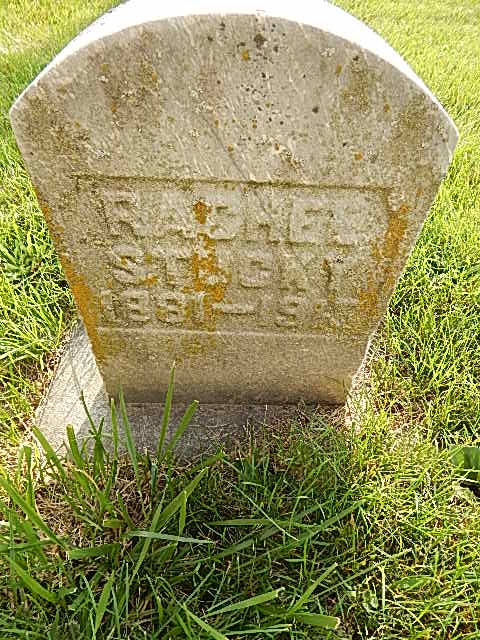 Photo by Alicia KneussIndiana, Marriages, 1810-2001Name: Rachael SnyderGender: FemaleRace: WhiteEvent Type: Marriage Registration (Marriage) Birth Place: AdamsMarriage Date: 2 Apr 1904Marriage Place: Indiana, United StatesResidence Place: Adams, IndianaFather: John Snyder Mother: Katie Flickinger Spouse: Samuel Stuckey Page: 155FHL Film Number: 002321357